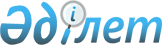 Шарбақты аудандық мәслихатының 2011 жылғы 20 желтоқсандағы N 220/45 "Шарбақты ауданының 2012 - 2014 жылдарға арналған бюджеті туралы" шешіміне өзгерістер мен толықтыру енгізу туралы
					
			Күшін жойған
			
			
		
					Павлодар облысы Шарбақты аудандық мәслихатының 2012 жылғы 24 шілдедегі N 23/10 шешімі. Павлодар облысының Әділет департаментінде 2012 жылғы 31 шілдеде N 12-13-150 тіркелді. Күші жойылды - Павлодар облысы Шарбақты аудандық мәслихатының 2013 жылғы 30 қаңтардағы N 62/19 шешімімен      РҚАО ескертпесі:

      Мәтінде авторлық орфография және пунктуация сақталған.      Ескерту. Күші жойылды - Павлодар облысы Шарбақты аудандық мәслихатының 30.01.2013 N 62/19 шешімімен.

      Қазақстан Республикасының 2008 жылғы 4 желтоқсандағы Бюджет кодексінің 106–бабы 2–тармағының 4) тармақшасына және 109–бабының 5–тармағына, Қазақстан Республикасының 2001 жылғы 23 қаңтардағы "Қазақстан Республикасындағы жергілікті мемлекеттік басқару және өзін–өзі басқару туралы" Заңының 6–бабы 1–тармағының 1) тармақшасына   сәйкес, Шарбақты аудандық мәслихаты ШЕШІМ ЕТЕДІ:



      1. Шарбақты аудандық мәслихатының 2011 жылғы 20 желтоқсандағы  N 220/45 "Шарбақты ауданының 2012 – 2014 жылдарға арналған бюджеті туралы" (Нормативтік құқықтық актілерді мемлекеттік тіркеу тізілімінде N 12–13–136 тіркелген, 2012 жылғы 19 қаңтардағы ауданның "Маралды" газетінің N 3, 2012 жылғы 26 қаңтардағы "Маралды" газетінің N 4, 2012 жылғы 19 қаңтардағы "Трибуна" газетінің N 3, 2012 жылғы 26 қаңтардағы N 4 жарияланған) шешіміне келесі өзгерістер мен толықтыру енгізілсін:



      1–тармақта:

      1) тармақшада:

      "2201767" деген сандар "2225206" деген сандарымен ауыстырылсын;

      "318010" деген сандар "328010" деген сандарымен ауыстырылсын;

      "5254" деген сандар "5260" деген сандарымен ауыстырылсын;

      "1877265" деген сандар "1890702" деген сандарымен ауыстырылсын;

      2) тармақшада "2436028" деген сандар "2462067" деген сандарымен ауыстырылсын;

      4) тармақшада "5110" деген сандар "2510" деген сандарымен ауыстырылсын;



      3–тармақта:

      "24500" деген сандар "61400" деген сандарымен ауыстырылсын;

      "2559" деген сандар "1535" деген сандарымен ауыстырылсын;



      3–1 тармағында:

      "39646" деген сандар "31786" деген сандарымен ауыстырылсын;

      "1900" деген сандар "1721" деген сандарымен ауыстырылсын;



      3–3 тармағында "38700" деген сандар "9300" деген сандарымен ауыстырылсын;



      келесі мазмұндағы 3–4 тармағымен толықтырылсын:

      "3–4. 2012 жылға арналған аудан бюджетінде облыстық бюджеттен берілетін ағымдағы нысаналы трансферттер келесі көлемде бекітілсін:

      коммуналдық шаруашылықты дамытуға – 15000 мың теңге.";



      осы шешімнің қосымшасына сәйкес көрсетілген шешімнің 1 қосымшасы жаңа редакцияда баяндалсын.



      2. Осы шешімнің орындалуын бақылау аудандық мәслихаттың бюджет және әлеуметтік–экономикалық даму мәселесі жөніндегі тұрақты комиссиясына жүктелсін.



      3. Осы шешім 2012 жылғы 1 қаңтардан бастап қолданысқа енеді.      Сессия төрағасы, аудандық

      мәслихат хатшысы                           Т. Абдрахманов

Аудандық мәслихаттың  

2012 жылғы 24 шілдедегі

N 23/10 шешіміне   

қосымша       Аудандық мәслихаттың   

2011 жылғы 20 желтоқсандағы

N 220/45 шешіміне     

қосымша          2012 жылға арналған аудандық бюджеті

(өзгерістер және толықтыруымен)
					© 2012. Қазақстан Республикасы Әділет министрлігінің «Қазақстан Республикасының Заңнама және құқықтық ақпарат институты» ШЖҚ РМК
				СанатыСанатыСанатыСанатыСомасы (мың теңге)СыныбыСыныбыСыныбыСомасы (мың теңге)Ішкі сыныбы              АтауыІшкі сыныбы              АтауыСомасы (мың теңге)12345I. Кірістер22252061Салықтық түсімдер32801001Табыс салығы1564852Жеке табыс салығы15648503Әлеуметтік салық1224081Әлеуметтік салық12240804Меншікке салынатын салықтар421671Мүлікке салынатын салықтар171203Жер салығы74664Көлік құралдарына салынатын салық152275Бірыңғай жер салығы235405Тауарларға, жұмыстарға және қызметтерге салынатын ішкі салықтар47392Акциздер16373Табиғи және басқа да ресурстарды пайдаланғаны үшін түсетін түсімдер10914Кәсіпкерлік және кәсіби қызметті жүргізгені үшін алынатын алымдар18965Ойын бизнесіне салық11508Заңдық мәнді іс-әрекеттерді жасағаны және (немесе) оған уәкілеттігі бар мемлекеттік органдар немесе лауазымды адамдар құжаттар бергені үшін алынатын міндетті төлемдер22111Мемлекеттік баж22112Салықтық емес түсімдер526001Мемлекеттік меншіктен түсетін кірістер27605Мемлекет меншігіндегі мүлікті жалға беруден түсетін кірістер27547Мемлекеттік бюджеттен берілген кредиттер бойынша сыйақылар606Басқа да салықтық емес түсімдер25001Басқа да салықтық емес түсімдер25003Негізгі капиталды сатудан түсетін түсімдер123403Жерді және материалдық емес активтерді сату12341Жерді сату12344Трансферттердің түсімдері189070202Мемлекеттік басқарудың жоғары тұрған органдарынан түсетін трансферттер18907022Облыстық бюджеттен түсетін трансферттер1890702Функционалдық топФункционалдық топФункционалдық топФункционалдық топФункционалдық топСомасы (мың теңге)Функционалдық кіші топФункционалдық кіші топФункционалдық кіші топФункционалдық кіші топСомасы (мың теңге)Бюджеттік бағдарлама әкімшісіБюджеттік бағдарлама әкімшісіБюджеттік бағдарлама әкімшісіСомасы (мың теңге)Бағдарлама             АтауыБағдарлама             АтауыСомасы (мың теңге)123456II. Шығындар246206701Жалпы сипаттағы мемлекеттік қызметтер2413401Мемлекеттiк басқарудың жалпы функцияларын орындайтын өкiлдiк, атқарушы және басқа органдар212261112Аудан (облыстық маңызы бар қала) мәслихатының аппараты13133001Аудан (облыстық маңызы бар қала) мәслихатының қызметін қамтамасыз ету жөніндегі қызметтер12953003Мемлекеттік мекемелердің күрделі шығыстары180122Аудан (облыстық маңызы бар қала) әкімінің аппараты51238001Аудан (облыстық маңызы бар қала) әкімінің қызметін қамтамасыз ету жөніндегі қызметтер45538003Мемлекеттік органның күрделі шығыстары5700123Қаладағы аудан, аудандық маңызы бар қаланың, кент, ауыл (село), ауылдық (селолық) округ әкімінің аппараты147890001Қаладағы аудан, аудандық маңызы бар қаланың, кент, ауыл (село), ауылдық (селолық) округ әкімінің қызметін қамтамасыз ету жөніндегі қызметтер137417022Мемлекеттік органның күрделі шығыстары104732Қаржылық қызмет15994452Ауданның (облыстық маңызы бар қаланың) қаржы бөлімі15994001Ауданның (облыстық маңызы бар қаланың) бюджетін орындау және ауданның (облыстық маңызы бар қаланың) коммуналдық меншігін басқару саласындағы мемлекеттік саясатты іске асыру жөніндегі қызметтер11310003Салық салу мақсатында мүлікті бағалауды жүргізу1500010Жекешелендіру, коммуналдық меншікті басқару, жекешелендіруден кейінгі қызмет және осыған байланысты дауларды  реттеу100011Коммуналдық меншікке түскен мүлікті есепке алу, сақтау, бағалау және сату1384018Мемлекеттік органның күрделі шығыстары17005Жоспарлау және статистикалық қызмет13085453Ауданның (облыстық маңызы бар қаланың) экономика және бюджеттік жоспарлау бөлімі13085001Экономикалық саясатты, мемлекеттік жоспарлау жүйесін қалыптастыру және дамыту және ауданды (облыстық маңызы бар қаланы) басқару саласындағы мемлекеттік саясатты іске асыру жөніндегі қызметтер13012004Мемлекеттік органның күрделі шығыстары7302Қорғаныс103841Әскери мұқтаждықтар8142122Аудан (облыстық маңызы бар қала) әкімінің аппараты8142005Жалпыға бірдей әскери міндетті атқару шеңберіндегі іс-шаралар81422Төтенше жағдайлар жөніндегі жұмыстарды ұйымдастыру2242122Аудан (облыстық маңызы бар қала) әкімінің аппараты2242006Аудан (облыстық маңызы бар қала) ауқымындағы төтенше жағдайлардың алдын алу және жою160007Аудандық (қалалық) ауқымдағы дала өрттерінің, сондай-ақ мемлекеттік өртке қарсы қызмет органдары құрылмаған елдi мекендерде өрттердің алдын алу және оларды сөндіру жөніндегі іс-шаралар208204Білім беру13941741Мектепке дейiнгi тәрбиелеу және оқыту73868464Ауданның (облыстық маңызы бар қаланың) білім бөлімі73868009Мектепке дейінгі тәрбиелеу мен оқытуды қамтамасыз ету73295021Республикалық бюджеттен берілетін нысаналы трансферттер есебінен жалпы үлгідегі, арнайы (түзету), дарынды балалар үшін мамандандырылған, жетім балалар мен ата-аналарының қамқорынсыз қалған балалар үшін бала-бақшалар, шағын орталықтар, мектеп интернаттары, кәмелеттік жасқа толмағандарды бейімдеу орталықтары тәрбиешілеріне біліктілік санаты үшін қосымша ақының мөлшерін ұлғайту5732Бастауыш, негізгі орта және жалпы орта білім беру1237877123Қаладағы аудан, аудандық маңызы бар қала, кент, ауыл (село), ауылдық (селолық) округ әкімінің аппараты7593005Ауылдық (селолық) жерлерде балаларды мектепке дейін тегін алып баруды және кері алып келуді ұйымдастыру7593464Ауданның (облыстық маңызы бар қаланың) білім бөлімі1230284003Жалпы білім беру1184404006Балаларға қосымша білім беру27005064Республикалық бюджеттен берілетін нысаналы трансферттер есебінен жалпы үлгідегі, арнайы (түзету), дарынды балалар үшін мамандандырылған, жетім балалар мен ата-аналарының қамқорынсыз қалған балалар үшін бала-бақшалар, шағын орталықтар, мектеп интернаттары, кәмелеттік жасқа толмағандарды бейімдеу орталықтары тәрбиешілеріне біліктілік санаты үшін қосымша ақының мөлшерін ұлғайту188759Білім беру саласындағы өзге де қызметтер82429464Ауданның (облыстық маңызы бар қаланың) білім бөлімі64629001Жергілікті деңгейде білім беру саласындағы мемлекеттік саясатты іске асыру жөніндегі қызметтер12628005Ауданның (облыстық маңызы бар қаланың) мемлекеттік білім беру мекемелер үшін оқулықтар мен оқу-әдiстемелiк кешендерді сатып алу және жеткізу14632007Аудандық (қалалық) ауқымдағы мектеп олимпиадаларын және мектептен тыс іс-шараларды, конкурстарды өткiзу1450015Республикалық бюджеттен берілетін трансферттер есебінен жетім баланы (жетім балаларды) және ата-аналарының қамқорынсыз қалған баланы (балаларды) күтіп-ұстауға асыраушыларына ай сайынғы ақшалай қаражат төлемдері6295020Республикалық бюджеттен берілетін трансферттер есебінен үйде оқытылатын мүгедек балаларды жабдықпен, бағдарламалық қамтыммен қамтамасыз ету2124067Ведомстволық бағыныстағы мемлекеттік мекемелерінің және ұйымдарының күрделі шығыстары27500466Ауданның (облыстық маңызы бар қаланың) сәулет, қала құрылысы және құрылыс бөлімі17800037Білім беру объектілерін салу және реконструкциялау1780005Денсаулық сақтау6239Денсаулық сақтау саласындағы өзге де қызметтер623123Қаладағы аудан, аудандық маңызы бар қала, кент, ауыл (село), ауылдық (селолық) округ әкімінің аппараты623002Ерекше жағдайларда сырқаты ауыр адамдарды дәрігерлік көмек көрсететін ең жақын денсаулық сақтау ұйымына жеткізуді ұйымдастыру62306Әлеуметтiк көмек және әлеуметтiк қамтамасыз ету1114642Әлеуметтік көмек92253123Қаладағы аудан, аудандық маңызы бар қала, кент, ауыл (село), ауылдық (селолық) округ әкімінің аппараты9112003Мұқтаж азаматтарға үйінде әлеуметтік көмек көрсету9112451Ауданның (облыстық маңызы бар қаланың) жұмыспен қамту және әлеуметтік бағдарламалар бөлімі83141002Жұмыспен қамту бағдарламасы23061004Ауылдық жерлерде тұратын денсаулық сақтау, білім беру, әлеуметтік қамтамасыз ету, мәдениет және спорт мамандарына отын сатып алуға Қазақстан Республикасының заңнамасына сәйкес әлеуметтік көмек көрсету1200005Мемлекеттік атаулы әлеуметтік көмек2300007Жергілікті өкілетті органдардың шешімі бойынша мұқтаж азаматтардың жекелеген топтарына әлеуметтік көмек39138010Үйден тәрбиеленіп оқытылатын мүгедек балаларды материалдық қамтамасыз ету41501618 жасқа дейінгі балаларға мемлекеттік жәрдемақылар2488017Мүгедектерді оңалту жеке бағдарламасына сәйкес, мұқтаж мүгедектерді міндетті гигиеналық құралдармен және ымдау тілі мамандарының қызмет көрсетуін, жеке көмекшілермен қамтамасыз ету6575023Жұмыспен қамту орталықтарының қызметін қамтамасыз ету79649Әлеуметтiк көмек және әлеуметтiк қамтамасыз ету салаларындағы өзге де қызметтер19211451Ауданның (облыстық маңызы бар қаланың) жұмыспен қамту және әлеуметтік бағдарламалар бөлімі19211001Жергілікті деңгейде жұмыспен қамтуды қамтамасыз ету және халық үшін әлеуметтік бағдарламаларды іске асыру саласындағы мемлекеттік саясатты іске асыру жөніндегі қызметтер17876011Жәрдемақыларды және басқа да әлеуметтік төлемдерді есептеу, төлеу мен жеткізу бойынша қызметтерге ақы төлеу835021Мемлекеттік органның күрделі шығыстары50007Тұрғын үй-коммуналдық шаруашылық1577091Тұрғын үй шаруашылығы118395123Қаладағы аудан, аудандық маңызы бар қала, кент, ауыл (село), ауылдық (селолық) округ әкімінің аппараты124007Аудандық маңызы бар қаланың, кенттің, ауылдың (селоның), ауылдық (селолық) округтің мемлекеттік тұрғын үй қорының сақталуын ұйымдастыру124457Ауданның (облыстық маңызы бар қаланың) мәдениет, тілдерді дамыту, дене шынықтыру және спорт бөлімі16434024Жұмыспен қамту - 2020 бағдарламасы бойынша ауылдық елді мекендерді дамыту шеңберінде объектілерді жөндеу16434458Ауданның (облыстық маңызы бар қаланың) тұрғын үй-коммуналдық шаруашылығы, жолаушылар көлігі және автомобиль жолдары бөлімі3998004Азаматтардың жекелеген санаттарын тұрғын үймен қамтамасыз ету3998466Ауданның (облыстық маңызы бар қаланың) сәулет, қала құрылысы және құрылыс бөлімі"97839020Тұрғын үй сатып алу4500072Жұмыспен қамту - 2020 бағдарламасы шеңберінде қызметтік тұрғын үй салу және (немесе) сатып алу және инженерлік коммуникациялық инфрақұрылымдарды дамыту (немесе) сатып алу12308073Жұмыспен қамту - 2020 бағдарламасы бойынша ауылдық елді мекендерді дамыту шеңберінде объектілерді салу және реконструкциялау29031074Жұмыспен қамту 2020 бағдарламасының екінші бағыты шеңберінде жетіспейтін инженерлік-коммуникациялық инфрақұрылымды дамытуға мен жайластыруға520002Коммуналдық шаруашылық17328458Ауданның (облыстық маңызы бар қаланың) тұрғын үй-коммуналдық шаруашылығы, жолаушылар көлігі және автомобиль жолдары бөлімі1328012Сумен жабдықтау және су бұру жүйесінің жұмыс істеуі1328466Ауданның (облыстық маңызы бар қаланың) сәулет, қала құрылысы және құрылыс бөлімі16000005Коммуналдық шаруашылықты дамыту160003Елді -мекендерді абаттандыру21986123Қаладағы аудан, аудандық маңызы бар қала, кент, ауыл (село), ауылдық (селолық) округ әкімінің аппараты11970008Елді мекендердің көшелерін жарықтандыру8004010Жерлеу орындарын күтіп-ұстау және туысы жоқ адамдарды жерлеу700011Елді мекендерді абаттандыру және көгалдандыру3266458Ауданның (облыстық маңызы бар қаланың) тұрғын үй-коммуналдық шаруашылығы, жолаушылар көлігі және автомобиль жолдары бөлімі10016016Елдi мекендердiң санитариясын қамтамасыз ету8523017Жерлеу орындарын күтiп-ұстау және туысы жоқтарды жерлеу149308Мәдениет, спорт, туризм және ақпараттық кеңістік2074391Мәдениет саласындағы қызмет63303123Қаладағы аудан, аудандық маңызы бар қала, кент, ауыл (село), ауылдық (селолық) округ әкімінің аппараты1500006Жергілікті деңгейде мәдени-демалыс жұмыстарын қолдау1500457Ауданның (облыстық маңызы бар қаланың) мәдениет, тілдерді дамыту, дене шынықтыру және спорт бөлімі61803003Мәдени-демалыс жұмысын қолдау618032Спорт2485457Ауданның (облыстық маңызы бар қаланың) мәдениет, тілдерді дамыту, дене шынықтыру және спорт бөлімі2485009Аудандық (облыстық маңызы бар қалалық) деңгейде спорттық жарыстар өткізу24853Ақпараттық кеңістік37421456Ауданның (облыстық маңызы бар қаланың) ішкі саясат бөлімі6223002Газеттер мен журналдар арқылы мемлекеттік ақпараттық саясат жүргізу жөніндегі қызметтер5709005Телерадио хабарларын тарату арқылы мемлекеттік ақпараттық саясатты жүргізу жөніндегі қызметтер514457Ауданның (облыстық маңызы бар қаланың) мәдениет, тілдерді дамыту, дене шынықтыру және спорт бөлімі31198006Аудандық (қалалық) кітапханалардың жұмыс істеуі30671007Мемлекеттік тілді және Қазақстан халықтарының басқа да тілдерін дамыту5279Мәдениет, спорт, туризм және ақпараттық кеңiстiктi ұйымдастыру жөнiндегi өзге де қызметтер104230456Ауданның (облыстық маңызы бар қаланың) ішкі саясат бөлімі9712001Жергілікті деңгейде ақпарат, мемлекеттілікті нығайту және азаматтардың әлеуметтік сенімділігін қалыптастыру саласында мемлекеттік саясатты іске асыру жөніндегі қызметтер7067003Жастар саясаты саласында шараларды іске асыру779006Мемлекеттік органдардың күрделі шығыстары1866457Ауданның (облыстық маңызы бар қаланың) мәдениет, тілдерді дамыту, дене шынықтыру және спорт бөлімі94518001Жергілікті деңгейде мәдениет және тілдерді дамыту, дене тәрбиесі және спорт саласындағы мемлекеттік саясатты іске асыру жөніндегі қызметтер7710014Мемлекеттік органның күрделі шығыстары300032Ведомстволық бағыныстағы мемлекеттік мекемелерінің және ұйымдарының күрделі шығыстары8650810Ауыл, су, орман, балық шаруашылығы, ерекше қорғалатын табиғи аумақтар, қоршаған ортаны және жануарлар дүниесін қорғау, жер қатынастары400141Ауыл шаруашылығы16946453Ауданның (облыстық маңызы бар қаланың) экономика және бюджеттік жоспарлау бөлімі7000099Мамандардың әлеуметтік көмек көрсетуі жөніндегі шараларды іске асыру7000473Ауданның (облыстық маңызы бар қаланың) ветеринария бөлімі9946001Жергілікті деңгейде ветеринария саласындағы мемлекеттік саясатты іске асыру жөніндегі қызметтер8646007Қаңғыбас иттер мен мысықтарды аулауды және жоюды ұйымдастыру13006Жер қатынастары10295463Ауданның (облыстық маңызы бар қаланың) жер қатынастары бөлімі10295001Аудан (облыстық маңызы бар қала) аумағында жер қатынастарын реттеу саласындағы мемлекеттік саясатты іске асыру жөніндегі қызметтер6595004Жердi аймақтарға бөлу жөнiндегi жұмыстарды ұйымдастыру1500006Аудандық маңызы бар қалалардың, кенттердiң, ауылдардың (селолардың), ауылдық (селолық) округтердiң шекарасын белгiлеу кезiнде жүргiзiлетiн жерге орналастыру22009Ауыл, су, орман, балық шаруашылығы және қоршаған ортаны қорғау мен жер қатынастары саласындағы өзге де қызметтер12773473Ауданның (облыстық маңызы бар қаланың) ветеринария бөлімі12773011Эпизоотияға қарсы іс-шаралар жүргізу1277311Өнеркәсіп, сәулет, қала құрылысы және құрылыс қызметі181472Сәулет, қала құрылысы және құрылыс қызметі18147466Ауданның (облыстық маңызы бар қаланың) сәулет, қала құрылысы және құрылыс бөлімі18147001Құрылыс, облыс қалаларының, аудандарының және елді мекендерінің сәулеттік бейнесін жақсарту саласындағы мемлекеттік саясатты іске асыру және ауданның (облыстық маңызы бар қаланың) аумағында ұтымды және тиімді қала құрылысын игеруді қамтамасыз ету жөніндегі қызметтер10177013Аудан аумағында қала құрылысын дамытудың кешенді схемаларын, аудандық (облыстық) маңызы бар қалалардың, кенттердің және өзге де ауылдық елді мекендердің бас жоспарларын әзірлеу7800015Мемлекеттік органның күрделі шығыстары17012Көлік және коммуникация441131Автомобиль көлігі42735123Қаладағы аудан, аудандық маңызы бар қала, кент, ауыл (село), ауылдық (селолық) округ әкімінің аппараты18848013Аудандық маңызы бар қалаларда, кенттерде, ауылдарда (селоларда), ауылдық (селолық) округтерде автомобиль жолдарының жұмыс істеуін қамтамасыз ету18848458Ауданның (облыстық маңызы бар қаланың) тұрғын үй-коммуналдық шаруашылығы, жолаушылар көлігі және автомобиль жолдары бөлімі23887023Автомобиль жолдарының жұмыс істеуін қамтамасыз ету238879Көлік және коммуникациялар саласындағы өзге де қызметтер1378458Ауданның (облыстық маңызы бар қаланың) тұрғын үй-коммуналдық шаруашылығы, жолаушылар көлігі және автомобиль жолдары бөлімі1378024Кентішілік (қалаішілік) қала маңы және ауданішілік қоғамдық жолаушылар тасымалдарын ұйымдастыру137813Өзгелер247873Кәсiпкерлiк қызметтi қолдау және бәсекелестікті қорғау324454Ауданның (облыстық маңызы бар қаланың) кәсіпкерлік және ауыл шаруашылығы бөлімі324006Кәсіпкерлік қызметті қолдау3249Өзгелер24463123Қаладағы аудан, аудандық маңызы бар қала, кент, ауыл (село), ауылдық (селолық) округ әкімінің аппараты3436040Республикалық бюджеттен нысаналы трансферттер ретінде "Өңірлерді дамыту" бағдарламасы шеңберінде өңірлердің экономикалық дамуына жәрдемдесу жөніндегі шараларды іске асыруда  ауылдық (селолық) округтарды жайластыру мәселелерін шешу үшін іс-шараларды іске асыру3436452Ауданның (облыстық маңызы бар қаланың) қаржы бөлімі1000012Ауданның (облыстық маңызы бар қаланың) жергілікті атқарушы органының резерві1000454Ауданның (облыстық маңызы бар қаланың) кәсіпкерлік және ауыл шаруашылығы бөлімі13583001Жергілікті деңгейде кәсіпкерлік, өнеркәсіп және ауыл шаруашылығы саласындағы мемлекеттік саясатты іске асыру жөніндегі қызметтер13583458Ауданның (облыстық маңызы бар қаланың) тұрғын үй-коммуналдық шаруашылығы, жолаушылар көлігі және автомобиль жолдары бөлімі6444001Жергілікті деңгейде тұрғын үй-коммуналдық шаруашылығы, жолаушылар көлігі және автомобиль жолдары саласындағы мемлекеттік саясатты іске асыру жөніндегі қызметтер644414Борышқа қызмет көрсету61Борышқа қызмет көрсету6452Ауданның (облыстық маңызы бар қаланың) қаржы бөлімі6013Жергілікті атқарушы органдардың облыстық бюджеттен қарыздар бойынша сыйақылар мен өзге де төлемдерді төлеу бойынша борышына қызмет көрсету615Трансферттер2118671Трансферттер211867452Ауданның (облыстық маңызы бар қаланың) қаржы бөлімі211867006Пайдаланылмаған (толық пайдаланылмаған) нысаналы трансферттерді қайтару209951024Мемлекеттік органдардың функцияларын мемлекеттік басқарудың төмен тұрған  деңгейлерінен жоғарғы деңгейлерге беруге байланысты жоғары тұрған бюджеттерге берілетін ағымдағы нысаналы трансферттер1916III. БЮДЖЕТТЕН ТАЗА НЕСИЕЛЕНДІРУ64854БЮДЖЕТТІК КРЕДИТТЕР7038310Ауыл, су, орман, балық шаруашылығы, ерекше қорғалатын табиғи аумақтар, қоршаған ортаны және жануарлар дүниесін қорғау, жер қатынастары703831Ауыл шаруашылығы70383453Ауданның (облыстық маңызы бар қаланың) экономика және бюджеттік жоспарлау бөлімі70383006Мамандарды әлеуметтік қолдау шараларын іске асыру үшін бюджеттік кредиттер70383Бюджеттік кредиттерді өтеу55295Бюджеттік кредиттерді өтеу552901Бюджеттік кредиттерді өтеу55291Мемлекеттік бюджеттен берілген бюджеттік кредиттерді өтеу5529IV. ҚАРЖЫЛЫҚ АКТИВТЕРМЕН ОПЕРАЦИЯ БОЙЫНША САЛЬДО2510ҚАРЖЫ  АКТИВТЕРІН САТЫП АЛУ251013Өзгелер25109Өзгелер2510452Ауданның (облыстық маңызы бар қаланың) қаржы бөлімі2510014Заңды тұлғалардың жарғылық капиталын қалыптастыру немесе ұлғайту2510V. БЮДЖЕТ ТАПШЫЛЫҒЫ (ПРОФИЦИТ)-304225VI. БЮДЖЕТ ТАПШЫЛЫҒЫН ҚАРЖЫЛАНДЫРУ (ПРОФИЦИТТІ ПАЙДАЛАНУ)3042257Қарыздар түсімі7038301Мемлекеттік ішкі қарыздар703832Қарыз алу келісім-шарттары7038316Қарыздарды өтеу55291Қарыздарды өтеу5529452Ауданның (облыстық маңызы бар қаланың) қаржы бөлімі5529008Жергілікті атқарушы органның  жоғары тұрған бюджет алдындағы борышын өтеу55298Бюджет қаражаттарының пайдаланылатын қалдықтары23937101Бюджет қаражаты қалдықтары2393711Бюджет қаражатының бос қалдықтары239371